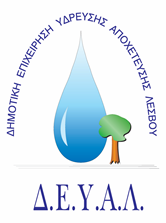   ΔΗΜΟΤΙΚΗ ΕΠΙΧΕΙΡΗΣΗ                                                              Ημερομηνία:22-11-2021ΥΔΡΕΥΣΗΣ ΑΠΟΧΕΤΕΥΣΗΣ                                             ΛΕΣΒΟΥ                                                                                                          Προς                                                                                                          Δ.Ε.Υ.Α. ΛέσβουΕΝΔΕΙΚΤΙΚΟΣ  ΠΡΟΥΠΟΛΟΓΙΣΜΟΣ	Προς ΘΕΜΑ: Προμήθεια υλικών ύδρευσης για τις ανάγκες της Τ.Κ. Μεσοτόπου της Δ.Ε. Ερεσού - Αντίσσης.Αρ. πρωτ.     15277 /22-11-2021Α/ΑΠΟΣΟΤΗΤΑΠΕΡΙΓΡΑΦΗΤΙΜΗ ΜΟΝ. ΚΟΣΤΟΣ14Ηλεκτρογωνία Φ75/90ο 21,6086,4022Σύνδεσμος αυταγκυρούμενος DN65 (63-83.7 ή 70-88)180,00360,003100mΣωλήνα Φ75 PE 16 ΑΤΜ  3ης (μέτρα)4,00400,00ΚΑΘΑΡΗ ΑΞΙΑΚΑΘΑΡΗ ΑΞΙΑΚΑΘΑΡΗ ΑΞΙΑΚΑΘΑΡΗ ΑΞΙΑ846,40ΦΠΑ 17%ΦΠΑ 17%ΦΠΑ 17%ΦΠΑ 17%143,89ΣΥΝΟΛΟΣΥΝΟΛΟΣΥΝΟΛΟΣΥΝΟΛΟ990,29